Dzień Ziemi – pokoloruj obrazek według własnego pomysłu.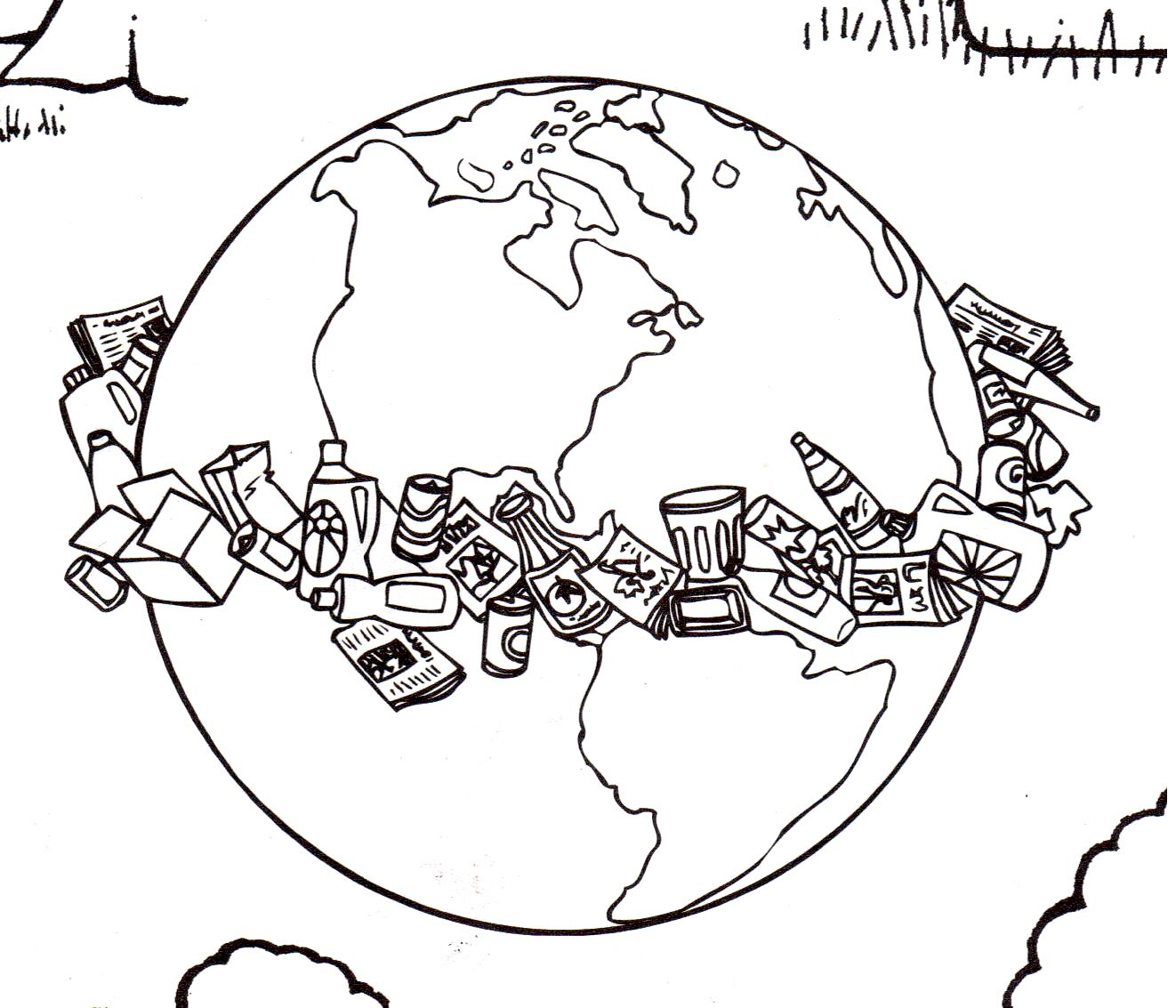 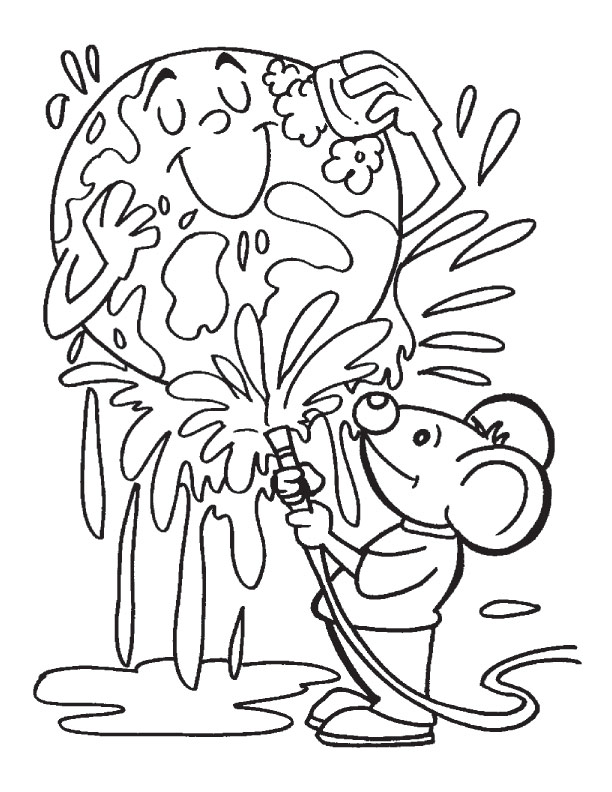 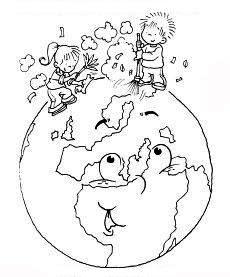 Przyjrzyjcie się obrazkom i opowiedzcie co na nich jest pokazane.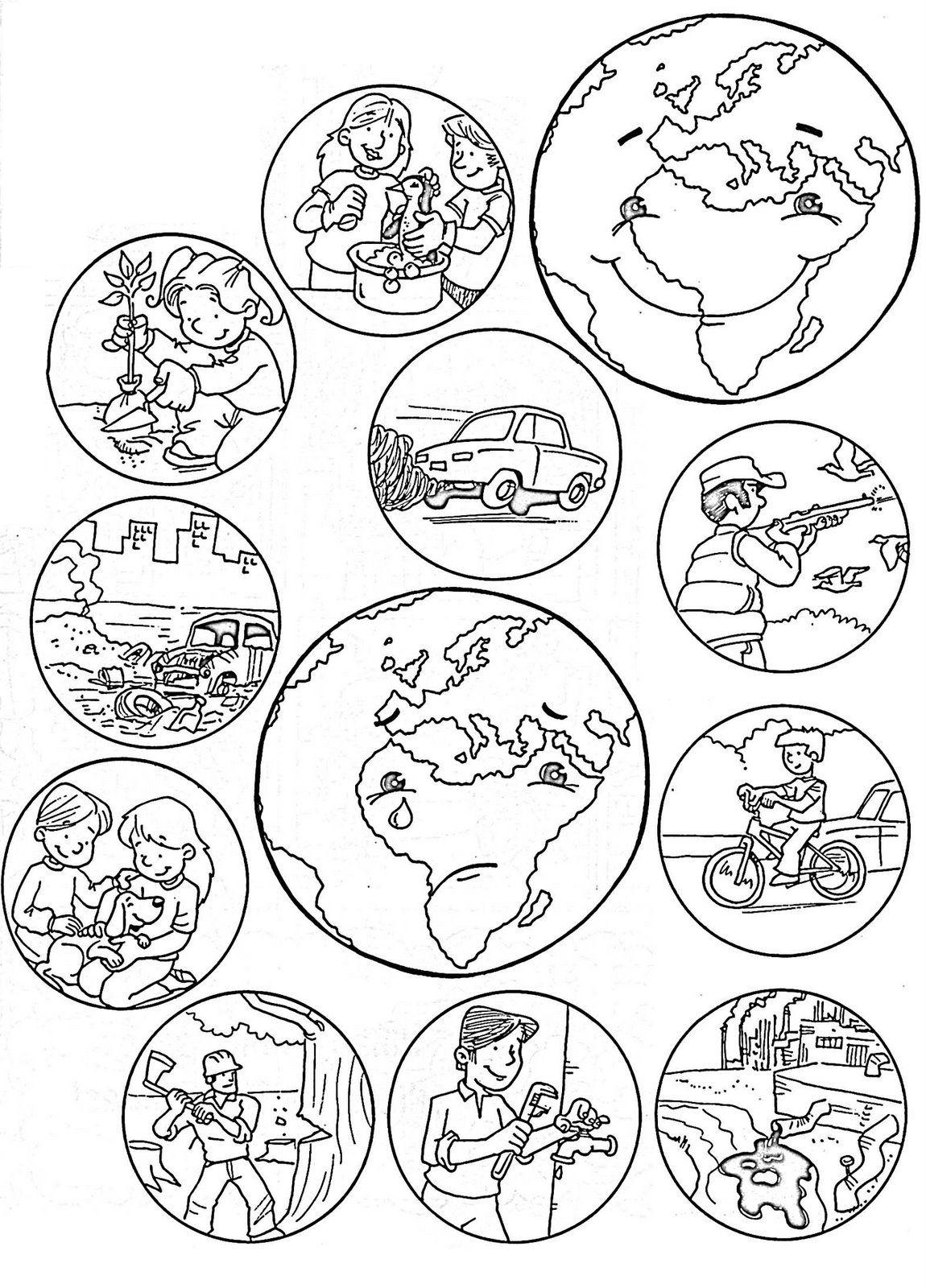 